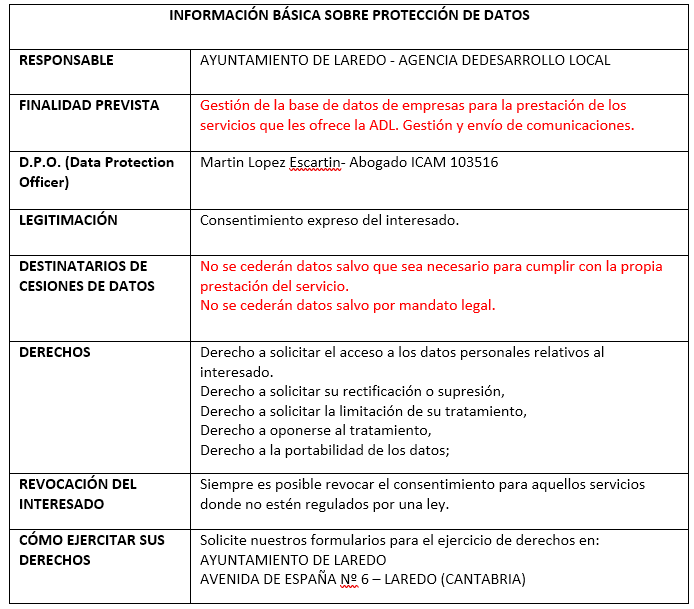 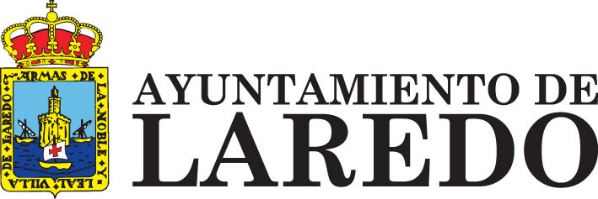 SELLO DE REGISTROSELLO DE REGISTROSELLO DE REGISTROSELLO DE REGISTROSELLO DE REGISTROSELLO DE REGISTROSELLO DE REGISTROSELLO DE REGISTROSELLO DE REGISTROSELLO DE REGISTROSELLO DE REGISTROSELLO DE REGISTROSELLO DE REGISTROSELLO DE REGISTROSELLO DE REGISTROSELLO DE REGISTROSELLO DE REGISTROSELLO DE REGISTROSELLO DE REGISTROSELLO DE REGISTROSELLO DE REGISTROSELLO DE REGISTROSELLO DE REGISTROSELLO DE REGISTROSELLO DE REGISTROSELLO DE REGISTROSELLO DE REGISTROSELLO DE REGISTROSELLO DE REGISTROSELLO DE REGISTROSELLO DE REGISTROSELLO DE REGISTROSELLO DE REGISTROSELLO DE REGISTROSELLO DE REGISTROSELLO DE REGISTROSELLO DE REGISTROSELLO DE REGISTROSELLO DE REGISTROSELLO DE REGISTROSELLO DE REGISTROSELLO DE REGISTROSELLO DE REGISTROSELLO DE REGISTROSELLO DE REGISTROSELLO DE REGISTROSELLO DE REGISTROSELLO DE REGISTROSELLO DE REGISTROSELLO DE REGISTROSELLO DE REGISTROSELLO DE REGISTROSELLO DE REGISTROSELLO DE REGISTROwww.laredo.es	942.60.51.00www.laredo.es	942.60.51.00www.laredo.es	942.60.51.00www.laredo.es	942.60.51.00SELLO DE REGISTROSELLO DE REGISTROSELLO DE REGISTROSELLO DE REGISTROSELLO DE REGISTROSELLO DE REGISTROSELLO DE REGISTROSELLO DE REGISTROSELLO DE REGISTROMODELO DE SOLICITUDMODELO DE SOLICITUDMODELO DE SOLICITUDMODELO DE SOLICITUDSELLO DE REGISTROSELLO DE REGISTROSELLO DE REGISTROSELLO DE REGISTROSELLO DE REGISTROSELLO DE REGISTROSELLO DE REGISTROSELLO DE REGISTROSELLO DE REGISTROVIVERO DE EMPRESAS DEL EXCMO. AYUNTAMIENTO DE LAREDOVIVERO DE EMPRESAS DEL EXCMO. AYUNTAMIENTO DE LAREDOVIVERO DE EMPRESAS DEL EXCMO. AYUNTAMIENTO DE LAREDOVIVERO DE EMPRESAS DEL EXCMO. AYUNTAMIENTO DE LAREDOSELLO DE REGISTROSELLO DE REGISTROSELLO DE REGISTROSELLO DE REGISTROSELLO DE REGISTROSELLO DE REGISTROSELLO DE REGISTROSELLO DE REGISTROSELLO DE REGISTROVIVERO DE EMPRESAS DEL EXCMO. AYUNTAMIENTO DE LAREDOVIVERO DE EMPRESAS DEL EXCMO. AYUNTAMIENTO DE LAREDOVIVERO DE EMPRESAS DEL EXCMO. AYUNTAMIENTO DE LAREDOVIVERO DE EMPRESAS DEL EXCMO. AYUNTAMIENTO DE LAREDOEl que suscribe formula SOLICITUD al Excmo. Sr. Alcalde-Presidenta del Ayuntamiento de Laredo en los términos siguientesEl que suscribe formula SOLICITUD al Excmo. Sr. Alcalde-Presidenta del Ayuntamiento de Laredo en los términos siguientesEl que suscribe formula SOLICITUD al Excmo. Sr. Alcalde-Presidenta del Ayuntamiento de Laredo en los términos siguientesEl que suscribe formula SOLICITUD al Excmo. Sr. Alcalde-Presidenta del Ayuntamiento de Laredo en los términos siguientesEl que suscribe formula SOLICITUD al Excmo. Sr. Alcalde-Presidenta del Ayuntamiento de Laredo en los términos siguientesEl que suscribe formula SOLICITUD al Excmo. Sr. Alcalde-Presidenta del Ayuntamiento de Laredo en los términos siguientesEl que suscribe formula SOLICITUD al Excmo. Sr. Alcalde-Presidenta del Ayuntamiento de Laredo en los términos siguientesEl que suscribe formula SOLICITUD al Excmo. Sr. Alcalde-Presidenta del Ayuntamiento de Laredo en los términos siguientesEl que suscribe formula SOLICITUD al Excmo. Sr. Alcalde-Presidenta del Ayuntamiento de Laredo en los términos siguientesEl que suscribe formula SOLICITUD al Excmo. Sr. Alcalde-Presidenta del Ayuntamiento de Laredo en los términos siguientesEl que suscribe formula SOLICITUD al Excmo. Sr. Alcalde-Presidenta del Ayuntamiento de Laredo en los términos siguientesEl que suscribe formula SOLICITUD al Excmo. Sr. Alcalde-Presidenta del Ayuntamiento de Laredo en los términos siguientesEl que suscribe formula SOLICITUD al Excmo. Sr. Alcalde-Presidenta del Ayuntamiento de Laredo en los términos siguientesDATOS DEL SOLICITANTEDATOS DEL SOLICITANTENOMBRE Y APELLIDOS /  DENOMINACIÓN:NOMBRE Y APELLIDOS /  DENOMINACIÓN:NOMBRE Y APELLIDOS /  DENOMINACIÓN:NOMBRE Y APELLIDOS /  DENOMINACIÓN:NOMBRE Y APELLIDOS /  DENOMINACIÓN:NOMBRE Y APELLIDOS /  DENOMINACIÓN:NOMBRE Y APELLIDOS /  DENOMINACIÓN:NIF / DOCUMENTO DE IDENTIDAD:NIF / DOCUMENTO DE IDENTIDAD:NIF / DOCUMENTO DE IDENTIDAD:NIF / DOCUMENTO DE IDENTIDAD:NIF / DOCUMENTO DE IDENTIDAD:NIF / DOCUMENTO DE IDENTIDAD:DIRECCIÓN DE CONTACTO:DIRECCIÓN DE CONTACTO:DIRECCIÓN DE CONTACTO:DIRECCIÓN DE CONTACTO:DIRECCIÓN DE CONTACTO:DIRECCIÓN DE CONTACTO:DIRECCIÓN DE CONTACTO:DIRECCIÓN DE CONTACTO:DIRECCIÓN DE CONTACTO:DIRECCIÓN DE CONTACTO:DIRECCIÓN DE CONTACTO:DIRECCIÓN DE CONTACTO:DIRECCIÓN DE CONTACTO:POBLACIÓN:POBLACIÓN:C.P. PROVINCIA:PROVINCIA:PROVINCIA:TELÉFONO1:TELÉFONO2:TELÉFONO1:TELÉFONO2:TELÉFONO1:TELÉFONO2:TELÉFONO1:TELÉFONO2:TELÉFONO1:TELÉFONO2:TELÉFONO1:TELÉFONO2:TELÉFONO1:TELÉFONO2:EMAIL DE CONTACTO: EMAIL DE CONTACTO: EMAIL DE CONTACTO: EMAIL DE CONTACTO: EMAIL DE CONTACTO: EMAIL DE CONTACTO: EMAIL DE CONTACTO: EMAIL DE CONTACTO: EMAIL DE CONTACTO: EMAIL DE CONTACTO: EMAIL DE CONTACTO: EMAIL DE CONTACTO: EMAIL DE CONTACTO: DATOS DEL REPRESENTANTE (en su caso):DATOS DEL REPRESENTANTE (en su caso):NOMBRE Y APELLIDOS /  DENOMINACIÓN:NOMBRE Y APELLIDOS /  DENOMINACIÓN:NOMBRE Y APELLIDOS /  DENOMINACIÓN:NOMBRE Y APELLIDOS /  DENOMINACIÓN:NOMBRE Y APELLIDOS /  DENOMINACIÓN:NOMBRE Y APELLIDOS /  DENOMINACIÓN:NOMBRE Y APELLIDOS /  DENOMINACIÓN:NIF / DOCUMENTO DE IDENTIDAD:NIF / DOCUMENTO DE IDENTIDAD:NIF / DOCUMENTO DE IDENTIDAD:NIF / DOCUMENTO DE IDENTIDAD:NIF / DOCUMENTO DE IDENTIDAD:NIF / DOCUMENTO DE IDENTIDAD:DIRECCIÓN DE CONTACTO:DIRECCIÓN DE CONTACTO:DIRECCIÓN DE CONTACTO:DIRECCIÓN DE CONTACTO:DIRECCIÓN DE CONTACTO:DIRECCIÓN DE CONTACTO:DIRECCIÓN DE CONTACTO:DIRECCIÓN DE CONTACTO:DIRECCIÓN DE CONTACTO:DIRECCIÓN DE CONTACTO:DIRECCIÓN DE CONTACTO:DIRECCIÓN DE CONTACTO:DIRECCIÓN DE CONTACTO:POBLACIÓN:POBLACIÓN:C.P. PROVINCIA:PROVINCIA:PROVINCIA:TELÉFONO1:TELÉFONO2:TELÉFONO1:TELÉFONO2:TELÉFONO1:TELÉFONO2:TELÉFONO1:TELÉFONO2:TELÉFONO1:TELÉFONO2:TELÉFONO1:TELÉFONO2:TELÉFONO1:TELÉFONO2:EMAIL DE CONTACTO: EMAIL DE CONTACTO: EMAIL DE CONTACTO: EMAIL DE CONTACTO: EMAIL DE CONTACTO: EMAIL DE CONTACTO: EMAIL DE CONTACTO: EMAIL DE CONTACTO: EMAIL DE CONTACTO: EMAIL DE CONTACTO: EMAIL DE CONTACTO: EMAIL DE CONTACTO: EMAIL DE CONTACTO: SOLICITASOLICITAEl acceso para su uso del siguiente espacio de trabajo del VIVERO DE EMPRESAS DEL EXCMO. AYUNTAMIENTO DE LAREDO para destinarlo a actividad empresarial compatible con este espacio, así como el compromiso del cumplimiento de lo establecido en la ordenanza reguladora:Definición de la actividad principal de la empresa………………………………………………………………………………………………………………………………………………………………………………….Identificación del espacio de trabajo que precisa o solicita (marcar)   Despacho cerrado Nº         Puesto de trabajo en sala abierta Nº      Indiferente Nºa      Inicio previsto en fecha……………...… Observaciones  ………………………………..……………………………………………………………………………..El acceso para su uso del siguiente espacio de trabajo del VIVERO DE EMPRESAS DEL EXCMO. AYUNTAMIENTO DE LAREDO para destinarlo a actividad empresarial compatible con este espacio, así como el compromiso del cumplimiento de lo establecido en la ordenanza reguladora:Definición de la actividad principal de la empresa………………………………………………………………………………………………………………………………………………………………………………….Identificación del espacio de trabajo que precisa o solicita (marcar)   Despacho cerrado Nº         Puesto de trabajo en sala abierta Nº      Indiferente Nºa      Inicio previsto en fecha……………...… Observaciones  ………………………………..……………………………………………………………………………..El acceso para su uso del siguiente espacio de trabajo del VIVERO DE EMPRESAS DEL EXCMO. AYUNTAMIENTO DE LAREDO para destinarlo a actividad empresarial compatible con este espacio, así como el compromiso del cumplimiento de lo establecido en la ordenanza reguladora:Definición de la actividad principal de la empresa………………………………………………………………………………………………………………………………………………………………………………….Identificación del espacio de trabajo que precisa o solicita (marcar)   Despacho cerrado Nº         Puesto de trabajo en sala abierta Nº      Indiferente Nºa      Inicio previsto en fecha……………...… Observaciones  ………………………………..……………………………………………………………………………..El acceso para su uso del siguiente espacio de trabajo del VIVERO DE EMPRESAS DEL EXCMO. AYUNTAMIENTO DE LAREDO para destinarlo a actividad empresarial compatible con este espacio, así como el compromiso del cumplimiento de lo establecido en la ordenanza reguladora:Definición de la actividad principal de la empresa………………………………………………………………………………………………………………………………………………………………………………….Identificación del espacio de trabajo que precisa o solicita (marcar)   Despacho cerrado Nº         Puesto de trabajo en sala abierta Nº      Indiferente Nºa      Inicio previsto en fecha……………...… Observaciones  ………………………………..……………………………………………………………………………..El acceso para su uso del siguiente espacio de trabajo del VIVERO DE EMPRESAS DEL EXCMO. AYUNTAMIENTO DE LAREDO para destinarlo a actividad empresarial compatible con este espacio, así como el compromiso del cumplimiento de lo establecido en la ordenanza reguladora:Definición de la actividad principal de la empresa………………………………………………………………………………………………………………………………………………………………………………….Identificación del espacio de trabajo que precisa o solicita (marcar)   Despacho cerrado Nº         Puesto de trabajo en sala abierta Nº      Indiferente Nºa      Inicio previsto en fecha……………...… Observaciones  ………………………………..……………………………………………………………………………..El acceso para su uso del siguiente espacio de trabajo del VIVERO DE EMPRESAS DEL EXCMO. AYUNTAMIENTO DE LAREDO para destinarlo a actividad empresarial compatible con este espacio, así como el compromiso del cumplimiento de lo establecido en la ordenanza reguladora:Definición de la actividad principal de la empresa………………………………………………………………………………………………………………………………………………………………………………….Identificación del espacio de trabajo que precisa o solicita (marcar)   Despacho cerrado Nº         Puesto de trabajo en sala abierta Nº      Indiferente Nºa      Inicio previsto en fecha……………...… Observaciones  ………………………………..……………………………………………………………………………..El acceso para su uso del siguiente espacio de trabajo del VIVERO DE EMPRESAS DEL EXCMO. AYUNTAMIENTO DE LAREDO para destinarlo a actividad empresarial compatible con este espacio, así como el compromiso del cumplimiento de lo establecido en la ordenanza reguladora:Definición de la actividad principal de la empresa………………………………………………………………………………………………………………………………………………………………………………….Identificación del espacio de trabajo que precisa o solicita (marcar)   Despacho cerrado Nº         Puesto de trabajo en sala abierta Nº      Indiferente Nºa      Inicio previsto en fecha……………...… Observaciones  ………………………………..……………………………………………………………………………..El acceso para su uso del siguiente espacio de trabajo del VIVERO DE EMPRESAS DEL EXCMO. AYUNTAMIENTO DE LAREDO para destinarlo a actividad empresarial compatible con este espacio, así como el compromiso del cumplimiento de lo establecido en la ordenanza reguladora:Definición de la actividad principal de la empresa………………………………………………………………………………………………………………………………………………………………………………….Identificación del espacio de trabajo que precisa o solicita (marcar)   Despacho cerrado Nº         Puesto de trabajo en sala abierta Nº      Indiferente Nºa      Inicio previsto en fecha……………...… Observaciones  ………………………………..……………………………………………………………………………..El acceso para su uso del siguiente espacio de trabajo del VIVERO DE EMPRESAS DEL EXCMO. AYUNTAMIENTO DE LAREDO para destinarlo a actividad empresarial compatible con este espacio, así como el compromiso del cumplimiento de lo establecido en la ordenanza reguladora:Definición de la actividad principal de la empresa………………………………………………………………………………………………………………………………………………………………………………….Identificación del espacio de trabajo que precisa o solicita (marcar)   Despacho cerrado Nº         Puesto de trabajo en sala abierta Nº      Indiferente Nºa      Inicio previsto en fecha……………...… Observaciones  ………………………………..……………………………………………………………………………..El acceso para su uso del siguiente espacio de trabajo del VIVERO DE EMPRESAS DEL EXCMO. AYUNTAMIENTO DE LAREDO para destinarlo a actividad empresarial compatible con este espacio, así como el compromiso del cumplimiento de lo establecido en la ordenanza reguladora:Definición de la actividad principal de la empresa………………………………………………………………………………………………………………………………………………………………………………….Identificación del espacio de trabajo que precisa o solicita (marcar)   Despacho cerrado Nº         Puesto de trabajo en sala abierta Nº      Indiferente Nºa      Inicio previsto en fecha……………...… Observaciones  ………………………………..……………………………………………………………………………..El acceso para su uso del siguiente espacio de trabajo del VIVERO DE EMPRESAS DEL EXCMO. AYUNTAMIENTO DE LAREDO para destinarlo a actividad empresarial compatible con este espacio, así como el compromiso del cumplimiento de lo establecido en la ordenanza reguladora:Definición de la actividad principal de la empresa………………………………………………………………………………………………………………………………………………………………………………….Identificación del espacio de trabajo que precisa o solicita (marcar)   Despacho cerrado Nº         Puesto de trabajo en sala abierta Nº      Indiferente Nºa      Inicio previsto en fecha……………...… Observaciones  ………………………………..……………………………………………………………………………..El acceso para su uso del siguiente espacio de trabajo del VIVERO DE EMPRESAS DEL EXCMO. AYUNTAMIENTO DE LAREDO para destinarlo a actividad empresarial compatible con este espacio, así como el compromiso del cumplimiento de lo establecido en la ordenanza reguladora:Definición de la actividad principal de la empresa………………………………………………………………………………………………………………………………………………………………………………….Identificación del espacio de trabajo que precisa o solicita (marcar)   Despacho cerrado Nº         Puesto de trabajo en sala abierta Nº      Indiferente Nºa      Inicio previsto en fecha……………...… Observaciones  ………………………………..……………………………………………………………………………..El acceso para su uso del siguiente espacio de trabajo del VIVERO DE EMPRESAS DEL EXCMO. AYUNTAMIENTO DE LAREDO para destinarlo a actividad empresarial compatible con este espacio, así como el compromiso del cumplimiento de lo establecido en la ordenanza reguladora:Definición de la actividad principal de la empresa………………………………………………………………………………………………………………………………………………………………………………….Identificación del espacio de trabajo que precisa o solicita (marcar)   Despacho cerrado Nº         Puesto de trabajo en sala abierta Nº      Indiferente Nºa      Inicio previsto en fecha……………...… Observaciones  ………………………………..……………………………………………………………………………..DECLARA Y ACREDITA, EN SU CASODECLARA Y ACREDITA, EN SU CASOMarcar con una XMarcar con una XAutorizo la cesión de datos a efectos de comprobar el estar al corriente de las obligaciones sociales, tributarias y con el Ayuntamiento de Laredo. Declaro que la persona física o jurídica solicitante no esta incursa en causa de prohibición de contratar prevista en la normativa de contratación de las Administraciones Públicas.Me comprometo al cumplimiento de las obligaciones con la Inspección de Trabajo en materia de libro registro de visitas y prevención de riesgos laborales y con la Dirección General de Trabajo en cuanto a “Comunicación de apertura de Centro de trabajo”, de la actividad iniciada. Y adjunto la siguiente documentación junto a esta solicitud:NIF o documento que legalmente le sustituya de la persona física solicitante principal responsable. En caso de persona jurídica, copia de la escritura de constitución debidamente inscrita en el Registro mercantil, junto la copia del NIF o documento sustitutivo por ley de la persona representante legal junto con el documento acreditativo de su representación. Acreditación de estar al corriente con la Tesorería General de la Seguridad Social.Acreditación de estar al corriente en el cumplimiento de las obligaciones con la Agencia Tributaria.Alta censal en el Impuesto de Actividades Económicas registrada en la Agencia Tributaria. En el caso de empresas de nueva creación con alquiler de locales o despachos en el mercado libre. Justificación documental, mediante la presentación de una cuenta de ingresos y gastos de la actividad desde su inicio, a fin de acreditar que el coste económico del alquiler supone un riesgo para la viabilidad económica de esta actividad. Ficha de tercero. Modelo de negocio y plan de viabilidad, según modelo normalizado ANEXO I.  Autorizo la cesión de datos a efectos de comprobar el estar al corriente de las obligaciones sociales, tributarias y con el Ayuntamiento de Laredo. Declaro que la persona física o jurídica solicitante no esta incursa en causa de prohibición de contratar prevista en la normativa de contratación de las Administraciones Públicas.Me comprometo al cumplimiento de las obligaciones con la Inspección de Trabajo en materia de libro registro de visitas y prevención de riesgos laborales y con la Dirección General de Trabajo en cuanto a “Comunicación de apertura de Centro de trabajo”, de la actividad iniciada. Y adjunto la siguiente documentación junto a esta solicitud:NIF o documento que legalmente le sustituya de la persona física solicitante principal responsable. En caso de persona jurídica, copia de la escritura de constitución debidamente inscrita en el Registro mercantil, junto la copia del NIF o documento sustitutivo por ley de la persona representante legal junto con el documento acreditativo de su representación. Acreditación de estar al corriente con la Tesorería General de la Seguridad Social.Acreditación de estar al corriente en el cumplimiento de las obligaciones con la Agencia Tributaria.Alta censal en el Impuesto de Actividades Económicas registrada en la Agencia Tributaria. En el caso de empresas de nueva creación con alquiler de locales o despachos en el mercado libre. Justificación documental, mediante la presentación de una cuenta de ingresos y gastos de la actividad desde su inicio, a fin de acreditar que el coste económico del alquiler supone un riesgo para la viabilidad económica de esta actividad. Ficha de tercero. Modelo de negocio y plan de viabilidad, según modelo normalizado ANEXO I.  Autorizo la cesión de datos a efectos de comprobar el estar al corriente de las obligaciones sociales, tributarias y con el Ayuntamiento de Laredo. Declaro que la persona física o jurídica solicitante no esta incursa en causa de prohibición de contratar prevista en la normativa de contratación de las Administraciones Públicas.Me comprometo al cumplimiento de las obligaciones con la Inspección de Trabajo en materia de libro registro de visitas y prevención de riesgos laborales y con la Dirección General de Trabajo en cuanto a “Comunicación de apertura de Centro de trabajo”, de la actividad iniciada. Y adjunto la siguiente documentación junto a esta solicitud:NIF o documento que legalmente le sustituya de la persona física solicitante principal responsable. En caso de persona jurídica, copia de la escritura de constitución debidamente inscrita en el Registro mercantil, junto la copia del NIF o documento sustitutivo por ley de la persona representante legal junto con el documento acreditativo de su representación. Acreditación de estar al corriente con la Tesorería General de la Seguridad Social.Acreditación de estar al corriente en el cumplimiento de las obligaciones con la Agencia Tributaria.Alta censal en el Impuesto de Actividades Económicas registrada en la Agencia Tributaria. En el caso de empresas de nueva creación con alquiler de locales o despachos en el mercado libre. Justificación documental, mediante la presentación de una cuenta de ingresos y gastos de la actividad desde su inicio, a fin de acreditar que el coste económico del alquiler supone un riesgo para la viabilidad económica de esta actividad. Ficha de tercero. Modelo de negocio y plan de viabilidad, según modelo normalizado ANEXO I.  Autorizo la cesión de datos a efectos de comprobar el estar al corriente de las obligaciones sociales, tributarias y con el Ayuntamiento de Laredo. Declaro que la persona física o jurídica solicitante no esta incursa en causa de prohibición de contratar prevista en la normativa de contratación de las Administraciones Públicas.Me comprometo al cumplimiento de las obligaciones con la Inspección de Trabajo en materia de libro registro de visitas y prevención de riesgos laborales y con la Dirección General de Trabajo en cuanto a “Comunicación de apertura de Centro de trabajo”, de la actividad iniciada. Y adjunto la siguiente documentación junto a esta solicitud:NIF o documento que legalmente le sustituya de la persona física solicitante principal responsable. En caso de persona jurídica, copia de la escritura de constitución debidamente inscrita en el Registro mercantil, junto la copia del NIF o documento sustitutivo por ley de la persona representante legal junto con el documento acreditativo de su representación. Acreditación de estar al corriente con la Tesorería General de la Seguridad Social.Acreditación de estar al corriente en el cumplimiento de las obligaciones con la Agencia Tributaria.Alta censal en el Impuesto de Actividades Económicas registrada en la Agencia Tributaria. En el caso de empresas de nueva creación con alquiler de locales o despachos en el mercado libre. Justificación documental, mediante la presentación de una cuenta de ingresos y gastos de la actividad desde su inicio, a fin de acreditar que el coste económico del alquiler supone un riesgo para la viabilidad económica de esta actividad. Ficha de tercero. Modelo de negocio y plan de viabilidad, según modelo normalizado ANEXO I.  Autorizo la cesión de datos a efectos de comprobar el estar al corriente de las obligaciones sociales, tributarias y con el Ayuntamiento de Laredo. Declaro que la persona física o jurídica solicitante no esta incursa en causa de prohibición de contratar prevista en la normativa de contratación de las Administraciones Públicas.Me comprometo al cumplimiento de las obligaciones con la Inspección de Trabajo en materia de libro registro de visitas y prevención de riesgos laborales y con la Dirección General de Trabajo en cuanto a “Comunicación de apertura de Centro de trabajo”, de la actividad iniciada. Y adjunto la siguiente documentación junto a esta solicitud:NIF o documento que legalmente le sustituya de la persona física solicitante principal responsable. En caso de persona jurídica, copia de la escritura de constitución debidamente inscrita en el Registro mercantil, junto la copia del NIF o documento sustitutivo por ley de la persona representante legal junto con el documento acreditativo de su representación. Acreditación de estar al corriente con la Tesorería General de la Seguridad Social.Acreditación de estar al corriente en el cumplimiento de las obligaciones con la Agencia Tributaria.Alta censal en el Impuesto de Actividades Económicas registrada en la Agencia Tributaria. En el caso de empresas de nueva creación con alquiler de locales o despachos en el mercado libre. Justificación documental, mediante la presentación de una cuenta de ingresos y gastos de la actividad desde su inicio, a fin de acreditar que el coste económico del alquiler supone un riesgo para la viabilidad económica de esta actividad. Ficha de tercero. Modelo de negocio y plan de viabilidad, según modelo normalizado ANEXO I.  Autorizo la cesión de datos a efectos de comprobar el estar al corriente de las obligaciones sociales, tributarias y con el Ayuntamiento de Laredo. Declaro que la persona física o jurídica solicitante no esta incursa en causa de prohibición de contratar prevista en la normativa de contratación de las Administraciones Públicas.Me comprometo al cumplimiento de las obligaciones con la Inspección de Trabajo en materia de libro registro de visitas y prevención de riesgos laborales y con la Dirección General de Trabajo en cuanto a “Comunicación de apertura de Centro de trabajo”, de la actividad iniciada. Y adjunto la siguiente documentación junto a esta solicitud:NIF o documento que legalmente le sustituya de la persona física solicitante principal responsable. En caso de persona jurídica, copia de la escritura de constitución debidamente inscrita en el Registro mercantil, junto la copia del NIF o documento sustitutivo por ley de la persona representante legal junto con el documento acreditativo de su representación. Acreditación de estar al corriente con la Tesorería General de la Seguridad Social.Acreditación de estar al corriente en el cumplimiento de las obligaciones con la Agencia Tributaria.Alta censal en el Impuesto de Actividades Económicas registrada en la Agencia Tributaria. En el caso de empresas de nueva creación con alquiler de locales o despachos en el mercado libre. Justificación documental, mediante la presentación de una cuenta de ingresos y gastos de la actividad desde su inicio, a fin de acreditar que el coste económico del alquiler supone un riesgo para la viabilidad económica de esta actividad. Ficha de tercero. Modelo de negocio y plan de viabilidad, según modelo normalizado ANEXO I.  Autorizo la cesión de datos a efectos de comprobar el estar al corriente de las obligaciones sociales, tributarias y con el Ayuntamiento de Laredo. Declaro que la persona física o jurídica solicitante no esta incursa en causa de prohibición de contratar prevista en la normativa de contratación de las Administraciones Públicas.Me comprometo al cumplimiento de las obligaciones con la Inspección de Trabajo en materia de libro registro de visitas y prevención de riesgos laborales y con la Dirección General de Trabajo en cuanto a “Comunicación de apertura de Centro de trabajo”, de la actividad iniciada. Y adjunto la siguiente documentación junto a esta solicitud:NIF o documento que legalmente le sustituya de la persona física solicitante principal responsable. En caso de persona jurídica, copia de la escritura de constitución debidamente inscrita en el Registro mercantil, junto la copia del NIF o documento sustitutivo por ley de la persona representante legal junto con el documento acreditativo de su representación. Acreditación de estar al corriente con la Tesorería General de la Seguridad Social.Acreditación de estar al corriente en el cumplimiento de las obligaciones con la Agencia Tributaria.Alta censal en el Impuesto de Actividades Económicas registrada en la Agencia Tributaria. En el caso de empresas de nueva creación con alquiler de locales o despachos en el mercado libre. Justificación documental, mediante la presentación de una cuenta de ingresos y gastos de la actividad desde su inicio, a fin de acreditar que el coste económico del alquiler supone un riesgo para la viabilidad económica de esta actividad. Ficha de tercero. Modelo de negocio y plan de viabilidad, según modelo normalizado ANEXO I.  Autorizo la cesión de datos a efectos de comprobar el estar al corriente de las obligaciones sociales, tributarias y con el Ayuntamiento de Laredo. Declaro que la persona física o jurídica solicitante no esta incursa en causa de prohibición de contratar prevista en la normativa de contratación de las Administraciones Públicas.Me comprometo al cumplimiento de las obligaciones con la Inspección de Trabajo en materia de libro registro de visitas y prevención de riesgos laborales y con la Dirección General de Trabajo en cuanto a “Comunicación de apertura de Centro de trabajo”, de la actividad iniciada. Y adjunto la siguiente documentación junto a esta solicitud:NIF o documento que legalmente le sustituya de la persona física solicitante principal responsable. En caso de persona jurídica, copia de la escritura de constitución debidamente inscrita en el Registro mercantil, junto la copia del NIF o documento sustitutivo por ley de la persona representante legal junto con el documento acreditativo de su representación. Acreditación de estar al corriente con la Tesorería General de la Seguridad Social.Acreditación de estar al corriente en el cumplimiento de las obligaciones con la Agencia Tributaria.Alta censal en el Impuesto de Actividades Económicas registrada en la Agencia Tributaria. En el caso de empresas de nueva creación con alquiler de locales o despachos en el mercado libre. Justificación documental, mediante la presentación de una cuenta de ingresos y gastos de la actividad desde su inicio, a fin de acreditar que el coste económico del alquiler supone un riesgo para la viabilidad económica de esta actividad. Ficha de tercero. Modelo de negocio y plan de viabilidad, según modelo normalizado ANEXO I.  Autorizo la cesión de datos a efectos de comprobar el estar al corriente de las obligaciones sociales, tributarias y con el Ayuntamiento de Laredo. Declaro que la persona física o jurídica solicitante no esta incursa en causa de prohibición de contratar prevista en la normativa de contratación de las Administraciones Públicas.Me comprometo al cumplimiento de las obligaciones con la Inspección de Trabajo en materia de libro registro de visitas y prevención de riesgos laborales y con la Dirección General de Trabajo en cuanto a “Comunicación de apertura de Centro de trabajo”, de la actividad iniciada. Y adjunto la siguiente documentación junto a esta solicitud:NIF o documento que legalmente le sustituya de la persona física solicitante principal responsable. En caso de persona jurídica, copia de la escritura de constitución debidamente inscrita en el Registro mercantil, junto la copia del NIF o documento sustitutivo por ley de la persona representante legal junto con el documento acreditativo de su representación. Acreditación de estar al corriente con la Tesorería General de la Seguridad Social.Acreditación de estar al corriente en el cumplimiento de las obligaciones con la Agencia Tributaria.Alta censal en el Impuesto de Actividades Económicas registrada en la Agencia Tributaria. En el caso de empresas de nueva creación con alquiler de locales o despachos en el mercado libre. Justificación documental, mediante la presentación de una cuenta de ingresos y gastos de la actividad desde su inicio, a fin de acreditar que el coste económico del alquiler supone un riesgo para la viabilidad económica de esta actividad. Ficha de tercero. Modelo de negocio y plan de viabilidad, según modelo normalizado ANEXO I.  Autorizo la cesión de datos a efectos de comprobar el estar al corriente de las obligaciones sociales, tributarias y con el Ayuntamiento de Laredo. Declaro que la persona física o jurídica solicitante no esta incursa en causa de prohibición de contratar prevista en la normativa de contratación de las Administraciones Públicas.Me comprometo al cumplimiento de las obligaciones con la Inspección de Trabajo en materia de libro registro de visitas y prevención de riesgos laborales y con la Dirección General de Trabajo en cuanto a “Comunicación de apertura de Centro de trabajo”, de la actividad iniciada. Y adjunto la siguiente documentación junto a esta solicitud:NIF o documento que legalmente le sustituya de la persona física solicitante principal responsable. En caso de persona jurídica, copia de la escritura de constitución debidamente inscrita en el Registro mercantil, junto la copia del NIF o documento sustitutivo por ley de la persona representante legal junto con el documento acreditativo de su representación. Acreditación de estar al corriente con la Tesorería General de la Seguridad Social.Acreditación de estar al corriente en el cumplimiento de las obligaciones con la Agencia Tributaria.Alta censal en el Impuesto de Actividades Económicas registrada en la Agencia Tributaria. En el caso de empresas de nueva creación con alquiler de locales o despachos en el mercado libre. Justificación documental, mediante la presentación de una cuenta de ingresos y gastos de la actividad desde su inicio, a fin de acreditar que el coste económico del alquiler supone un riesgo para la viabilidad económica de esta actividad. Ficha de tercero. Modelo de negocio y plan de viabilidad, según modelo normalizado ANEXO I.  Autorizo la cesión de datos a efectos de comprobar el estar al corriente de las obligaciones sociales, tributarias y con el Ayuntamiento de Laredo. Declaro que la persona física o jurídica solicitante no esta incursa en causa de prohibición de contratar prevista en la normativa de contratación de las Administraciones Públicas.Me comprometo al cumplimiento de las obligaciones con la Inspección de Trabajo en materia de libro registro de visitas y prevención de riesgos laborales y con la Dirección General de Trabajo en cuanto a “Comunicación de apertura de Centro de trabajo”, de la actividad iniciada. Y adjunto la siguiente documentación junto a esta solicitud:NIF o documento que legalmente le sustituya de la persona física solicitante principal responsable. En caso de persona jurídica, copia de la escritura de constitución debidamente inscrita en el Registro mercantil, junto la copia del NIF o documento sustitutivo por ley de la persona representante legal junto con el documento acreditativo de su representación. Acreditación de estar al corriente con la Tesorería General de la Seguridad Social.Acreditación de estar al corriente en el cumplimiento de las obligaciones con la Agencia Tributaria.Alta censal en el Impuesto de Actividades Económicas registrada en la Agencia Tributaria. En el caso de empresas de nueva creación con alquiler de locales o despachos en el mercado libre. Justificación documental, mediante la presentación de una cuenta de ingresos y gastos de la actividad desde su inicio, a fin de acreditar que el coste económico del alquiler supone un riesgo para la viabilidad económica de esta actividad. Ficha de tercero. Modelo de negocio y plan de viabilidad, según modelo normalizado ANEXO I.  Autorizo la cesión de datos a efectos de comprobar el estar al corriente de las obligaciones sociales, tributarias y con el Ayuntamiento de Laredo. Declaro que la persona física o jurídica solicitante no esta incursa en causa de prohibición de contratar prevista en la normativa de contratación de las Administraciones Públicas.Me comprometo al cumplimiento de las obligaciones con la Inspección de Trabajo en materia de libro registro de visitas y prevención de riesgos laborales y con la Dirección General de Trabajo en cuanto a “Comunicación de apertura de Centro de trabajo”, de la actividad iniciada. Y adjunto la siguiente documentación junto a esta solicitud:NIF o documento que legalmente le sustituya de la persona física solicitante principal responsable. En caso de persona jurídica, copia de la escritura de constitución debidamente inscrita en el Registro mercantil, junto la copia del NIF o documento sustitutivo por ley de la persona representante legal junto con el documento acreditativo de su representación. Acreditación de estar al corriente con la Tesorería General de la Seguridad Social.Acreditación de estar al corriente en el cumplimiento de las obligaciones con la Agencia Tributaria.Alta censal en el Impuesto de Actividades Económicas registrada en la Agencia Tributaria. En el caso de empresas de nueva creación con alquiler de locales o despachos en el mercado libre. Justificación documental, mediante la presentación de una cuenta de ingresos y gastos de la actividad desde su inicio, a fin de acreditar que el coste económico del alquiler supone un riesgo para la viabilidad económica de esta actividad. Ficha de tercero. Modelo de negocio y plan de viabilidad, según modelo normalizado ANEXO I.  Autorizo la cesión de datos a efectos de comprobar el estar al corriente de las obligaciones sociales, tributarias y con el Ayuntamiento de Laredo. Declaro que la persona física o jurídica solicitante no esta incursa en causa de prohibición de contratar prevista en la normativa de contratación de las Administraciones Públicas.Me comprometo al cumplimiento de las obligaciones con la Inspección de Trabajo en materia de libro registro de visitas y prevención de riesgos laborales y con la Dirección General de Trabajo en cuanto a “Comunicación de apertura de Centro de trabajo”, de la actividad iniciada. Y adjunto la siguiente documentación junto a esta solicitud:NIF o documento que legalmente le sustituya de la persona física solicitante principal responsable. En caso de persona jurídica, copia de la escritura de constitución debidamente inscrita en el Registro mercantil, junto la copia del NIF o documento sustitutivo por ley de la persona representante legal junto con el documento acreditativo de su representación. Acreditación de estar al corriente con la Tesorería General de la Seguridad Social.Acreditación de estar al corriente en el cumplimiento de las obligaciones con la Agencia Tributaria.Alta censal en el Impuesto de Actividades Económicas registrada en la Agencia Tributaria. En el caso de empresas de nueva creación con alquiler de locales o despachos en el mercado libre. Justificación documental, mediante la presentación de una cuenta de ingresos y gastos de la actividad desde su inicio, a fin de acreditar que el coste económico del alquiler supone un riesgo para la viabilidad económica de esta actividad. Ficha de tercero. Modelo de negocio y plan de viabilidad, según modelo normalizado ANEXO I.  En __LAREDO_______ a _______ de _____________________ de __________ . Firmado (solicitante/representante):_______________________________En __LAREDO_______ a _______ de _____________________ de __________ . Firmado (solicitante/representante):_______________________________En __LAREDO_______ a _______ de _____________________ de __________ . Firmado (solicitante/representante):_______________________________En __LAREDO_______ a _______ de _____________________ de __________ . Firmado (solicitante/representante):_______________________________En __LAREDO_______ a _______ de _____________________ de __________ . Firmado (solicitante/representante):_______________________________En __LAREDO_______ a _______ de _____________________ de __________ . Firmado (solicitante/representante):_______________________________En __LAREDO_______ a _______ de _____________________ de __________ . Firmado (solicitante/representante):_______________________________En __LAREDO_______ a _______ de _____________________ de __________ . Firmado (solicitante/representante):_______________________________En __LAREDO_______ a _______ de _____________________ de __________ . Firmado (solicitante/representante):_______________________________En __LAREDO_______ a _______ de _____________________ de __________ . Firmado (solicitante/representante):_______________________________En __LAREDO_______ a _______ de _____________________ de __________ . Firmado (solicitante/representante):_______________________________En __LAREDO_______ a _______ de _____________________ de __________ . Firmado (solicitante/representante):_______________________________En __LAREDO_______ a _______ de _____________________ de __________ . Firmado (solicitante/representante):_______________________________PROTECCIÓN DE DATOS Autoriza expresamente a la entidad AYUNTAMIENTO DE LAREDO con domicilio en AVENIDA DE ESPAÑA Nº 6, 39770-LAREDO, Cantabria, a la recogida y tratamiento de los datos de carácter personal de quien firma. Así mismo declara que se le ha informado convenientemente acerca de la tabla que se presenta en relación al derecho recogido en el art. 13 del RGPD.PROTECCIÓN DE DATOS Autoriza expresamente a la entidad AYUNTAMIENTO DE LAREDO con domicilio en AVENIDA DE ESPAÑA Nº 6, 39770-LAREDO, Cantabria, a la recogida y tratamiento de los datos de carácter personal de quien firma. Así mismo declara que se le ha informado convenientemente acerca de la tabla que se presenta en relación al derecho recogido en el art. 13 del RGPD.PROTECCIÓN DE DATOS Autoriza expresamente a la entidad AYUNTAMIENTO DE LAREDO con domicilio en AVENIDA DE ESPAÑA Nº 6, 39770-LAREDO, Cantabria, a la recogida y tratamiento de los datos de carácter personal de quien firma. Así mismo declara que se le ha informado convenientemente acerca de la tabla que se presenta en relación al derecho recogido en el art. 13 del RGPD.PROTECCIÓN DE DATOS Autoriza expresamente a la entidad AYUNTAMIENTO DE LAREDO con domicilio en AVENIDA DE ESPAÑA Nº 6, 39770-LAREDO, Cantabria, a la recogida y tratamiento de los datos de carácter personal de quien firma. Así mismo declara que se le ha informado convenientemente acerca de la tabla que se presenta en relación al derecho recogido en el art. 13 del RGPD.PROTECCIÓN DE DATOS Autoriza expresamente a la entidad AYUNTAMIENTO DE LAREDO con domicilio en AVENIDA DE ESPAÑA Nº 6, 39770-LAREDO, Cantabria, a la recogida y tratamiento de los datos de carácter personal de quien firma. Así mismo declara que se le ha informado convenientemente acerca de la tabla que se presenta en relación al derecho recogido en el art. 13 del RGPD.PROTECCIÓN DE DATOS Autoriza expresamente a la entidad AYUNTAMIENTO DE LAREDO con domicilio en AVENIDA DE ESPAÑA Nº 6, 39770-LAREDO, Cantabria, a la recogida y tratamiento de los datos de carácter personal de quien firma. Así mismo declara que se le ha informado convenientemente acerca de la tabla que se presenta en relación al derecho recogido en el art. 13 del RGPD.PROTECCIÓN DE DATOS Autoriza expresamente a la entidad AYUNTAMIENTO DE LAREDO con domicilio en AVENIDA DE ESPAÑA Nº 6, 39770-LAREDO, Cantabria, a la recogida y tratamiento de los datos de carácter personal de quien firma. Así mismo declara que se le ha informado convenientemente acerca de la tabla que se presenta en relación al derecho recogido en el art. 13 del RGPD.PROTECCIÓN DE DATOS Autoriza expresamente a la entidad AYUNTAMIENTO DE LAREDO con domicilio en AVENIDA DE ESPAÑA Nº 6, 39770-LAREDO, Cantabria, a la recogida y tratamiento de los datos de carácter personal de quien firma. Así mismo declara que se le ha informado convenientemente acerca de la tabla que se presenta en relación al derecho recogido en el art. 13 del RGPD.PROTECCIÓN DE DATOS Autoriza expresamente a la entidad AYUNTAMIENTO DE LAREDO con domicilio en AVENIDA DE ESPAÑA Nº 6, 39770-LAREDO, Cantabria, a la recogida y tratamiento de los datos de carácter personal de quien firma. Así mismo declara que se le ha informado convenientemente acerca de la tabla que se presenta en relación al derecho recogido en el art. 13 del RGPD.PROTECCIÓN DE DATOS Autoriza expresamente a la entidad AYUNTAMIENTO DE LAREDO con domicilio en AVENIDA DE ESPAÑA Nº 6, 39770-LAREDO, Cantabria, a la recogida y tratamiento de los datos de carácter personal de quien firma. Así mismo declara que se le ha informado convenientemente acerca de la tabla que se presenta en relación al derecho recogido en el art. 13 del RGPD.PROTECCIÓN DE DATOS Autoriza expresamente a la entidad AYUNTAMIENTO DE LAREDO con domicilio en AVENIDA DE ESPAÑA Nº 6, 39770-LAREDO, Cantabria, a la recogida y tratamiento de los datos de carácter personal de quien firma. Así mismo declara que se le ha informado convenientemente acerca de la tabla que se presenta en relación al derecho recogido en el art. 13 del RGPD.PROTECCIÓN DE DATOS Autoriza expresamente a la entidad AYUNTAMIENTO DE LAREDO con domicilio en AVENIDA DE ESPAÑA Nº 6, 39770-LAREDO, Cantabria, a la recogida y tratamiento de los datos de carácter personal de quien firma. Así mismo declara que se le ha informado convenientemente acerca de la tabla que se presenta en relación al derecho recogido en el art. 13 del RGPD.PROTECCIÓN DE DATOS Autoriza expresamente a la entidad AYUNTAMIENTO DE LAREDO con domicilio en AVENIDA DE ESPAÑA Nº 6, 39770-LAREDO, Cantabria, a la recogida y tratamiento de los datos de carácter personal de quien firma. Así mismo declara que se le ha informado convenientemente acerca de la tabla que se presenta en relación al derecho recogido en el art. 13 del RGPD.